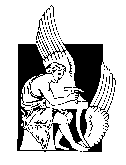 ΠΟΛΥΤΕΧΝΕΙΟ ΚΡΗΤΗΣΣχολή Αρχιτεκτόνων ΜηχανικώνΠρόγραμμα Προπτυχιακών ΣπουδώνΠΑΡΟΥΣΙΑΣΗ ΕΡΕΥΝΗΤΙΚΗΣ ΕΡΓΑΣΙΑΣΟΝΟΜΑ ΕΠΩΝΥΜΟ φοιτητήμε θέμαΕδώ μπαίνει ο τίτλος στα ΕλληνικάΕδώ μπαίνει ο τίτλος στα ΑγγλικάΤετάρτη 10 Ιουνίου 2016, 11 π.μ.Αίθουσα 145.Α52, Κτίριο Επιστημών, ΠολυτεχνειούποληΕξεταστική Επιτροπή	Επίκουρος Καθηγητής Ονομα Επώνυμο 1 (επιβλέπων)	Καθηγητής Ονομα Επώνυμο 2 (Σχολή/Τμήμα……, Ιδρυμα…….)	Αναπληρωτής Καθηγητής Ονομα Επώνυμο 3 (Σχολή ….., Ιδρυμα….)ΠερίληψηΠερίληψη της εργασίας στα Ελληνικά.Abstract [προαιρετικά]Περίληψη της εργασίας στα Αγγλικά. [προαιρετικά]